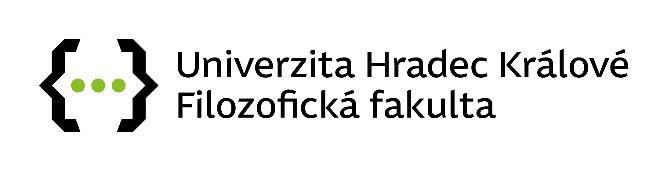 Příloha Výnosu děkana FF UHK č. 21/2022Přihláška disertační práce do soutěže o Cenu prof. Zdeňka Kárníka za nejlepší disertační práci obhájenou na FF UHKPřílohou přihlášky je elektronický, a byl-li požadován k obhajobě, též tištěný exemplář disertační práce, a dále kopie posudků vypracovaných v souvislosti s její obhajobou.Svým podpisem na přihlášce uděluji souhlas FF UHK, aby ve smyslu nařízení Evropského parlamentu a Rady (EU) č. 2016/679 o ochraně fyzických osob v souvislosti se zpracováním osobních údajů a o volném pohybu těchto údajů a o zrušení směrnice 95/46/ES (obecné nařízení o ochraně osobních údajů) (dále jen „Nařízení“) zpracovávala mé osobní údaje.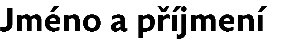 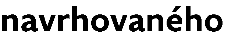 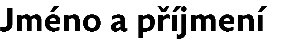 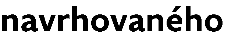 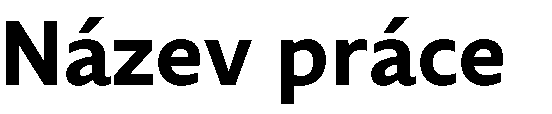 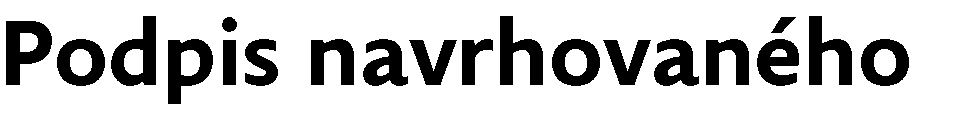 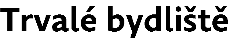 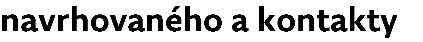 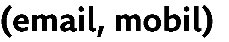 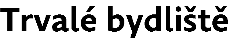 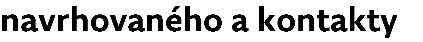 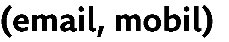 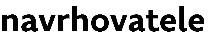 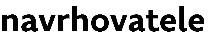 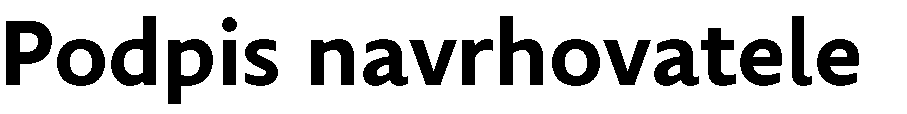 